Club de lectura:BACKSTAGE (2020)VICTOR PANICELLO MONTERDESinopsis: Beth se estrena como road manager en el festival internacional SXSW de Austin con Clandestine, un grupo joven y potente, con un toque especial, que intenta abrirse paso en el mercado musical. Lo difícil no es que hagan buena música sino mantener las relaciones con todos ellos, especialmente con Jonas, el cantante y líder del grupo. Por momentos, eso parece una misión imposible y la probabilidad del fracaso sobrevuela cada actuación de la gira americana. (casadellibro.com)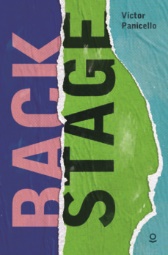 